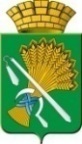 АДМИНИСТРАЦИЯ КАМЫШЛОВСКОГО ГОРОДСКОГО ОКРУГАП О С Т А Н О В Л Е Н И Еот 30.06.2021  № 449	О назначении общественных обсуждений по проекту решения о предоставлении разрешения на условно разрешенный вид использования земельного участка – религиозное использование, с кадастровым номером: 66:46:0102002:78,  расположенного по адресу: Свердловская область, г. Камышлов, ул. Швельниса, д. 29                                     В соответствии со статьей 39 Градостроительного кодекса Российской Федерации, Федеральным законом от 06.10.2003 № 131-ФЗ «Об общих принципах организации местного самоуправления в Российской Федерации»,  Правилами землепользования и застройки Камышловского городского округа, утвержденными Решением Думы Камышловского городского округа № 116 от 25.05.2017 года,  Положением об организации и проведении общественных обсуждений или публичных слушаний по вопросам градостроительной деятельности на территории Камышловского городского округа, утвержденным решением Думы Камышловского городского округа  от 21.06.2018 г. №261, учитывая заключение комиссии по землепользованию и застройке на территории Камышловского городского округа от 18.06.2021, руководствуясь Уставом Камышловского городского округа, администрация Камышловского городского округа ПОСТАНОВЛЯЕТ:1. Назначить общественные обсуждения по проекту решения о предоставлении разрешения на условно разрешенный вид использования земельного участка – религиозное использование, с кадастровым номером: 66:46:0102002:78,  расположенного по адресу: Свердловская область, г. Камышлов, ул. Швельниса, д. 29.2. Поручить  отделу архитектуры и градостроительства администрации Камышловского городского округа  (Нифонтова Т.В.):1) разместить оповещение о начале общественных обсуждений на официальном сайте администрации  Камышловского городского округа: www.gorod-kamyshlov.ru, в газете «Камышловские известия» и на информационном стенде около здания администрации по адресу: Свердловская область, город Камышлов, улица Свердлова, 41 до 15.07.2021 года;2) разместить проект решения о предоставлении разрешения на условно разрешенный вид использования земельного участка – религиозное использование, с кадастровым номером: 66:46:0102002:78, расположенного по адресу: Свердловская область, г. Камышлов, ул. Швельниса, д. 29, на официальном сайте Камышловского городского округа в информационно-телекоммуникационной сети «Интернет»  в разделе «Общественные обсуждения и публичные слушания» во вкладке «Градостроительство» - до 19.07.2021 года;3) провести экспозицию проекта решения о предоставлении разрешения на условно разрешенный вид использования земельного участка – религиозное использование, с кадастровым номером: 66:46:0102002:78, расположенного по адресу: Свердловская область, г. Камышлов, ул. Швельниса, д. 29, с 21.07.2021 по 09.08.2021;4) обеспечить прием предложений и замечаний по проекту решения о предоставлении разрешения на условно разрешенный вид использования земельного участка – религиозное использование, с кадастровым номером 66:46:0102002:78, расположенного по адресу: Свердловская область,   г. Камышлов, ул. Швельниса, д. 29, с 21.07.2021 по 09.08.2021;5) подготовить и оформить протокол общественных обсуждений;6) подготовить и организовать опубликование заключения о результатах общественных обсуждений в газете «Камышловские известия»  и размещение на официальном сайте Камышловского городского округа: www.gorod-kamyshlov.ru. в информационно-телекоммуникационной сети «Интернет» в срок до  13.08.2021.3. Разместить настоящее постановление на официальном сайте Камышловского городского округа в информационно-телекоммуникационной сети «Интернет» в срок до 13.07.2021.4. Контроль за исполнением настоящего постановления возложить на первого заместителя главы администрации Камышловского городского округа Бессонова Е.А.И.о. главы администрацииКамышловского городского округа                                                     Е.А. Бессонов